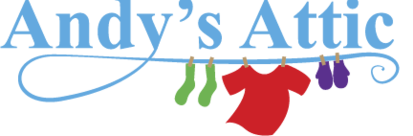 170 Apricot Street Worcester, Ma 01603 | andysattic.org |  (508)735-8507 Clothing Request FormOrganization Requesting:___________________________Date:__/___/___email:_______________Person to be notified for Pick-up: _____________________ Phone: (       )       -Name of person the order is for: __________________Male or Female (circle)  Age: ____South High Student:  Yes/No   Homeroom#_____    We will do our best at Andy’s Attic to get you all of the clothing that you need for the season we are in.  Please know that we are a charity and 100% of our clothing, socks and underwear comes from donations and sometimes we run low on certain items.Please fill out both portions of form with Appropriate sizes (ex. 6 mths, 5T, 7/8 yrs, small adult, XXL).  Circle one:   Newborn     Baby     Toddler    Elementary   Adult     Maternity            Winter Coat:_______	Gloves: _______	Hats: ________ Light Jacket: ________ Dresses: ______	Skirts: ________ Sweatshirts: ________	Sweaters: __________    Pjs:_______   Bathing Suit:_______ Long sleeve: _______	Short sleeve: _______   Tank tops: _________ Sweatpants: ________	Jeans: _______	Pants: _________ Shorts: ________ Sneakers: __________	Boots: _______	Shoes: _________ Athletic Cleats: ______ Gloves: _______	Hats: ________	Backpack: _______   School Supplies: ______ Blanket: _______  Sock size:_______  Underwear size:______ Suit Coat:_______ Dress pants:_______  Tie:______  Special Requests:  Please list below any special requests you may have and let us know a little bit about your style:  what types of clothing you like to wear and specific needs. __________________________________________________________________________________________________________________________________________________________________________________Thank you so much…we will fill your order and do our best to fit your style the best we can!--------------------------------------------------------------------------------------------------------                                  	 Information pertaining to person receiving donation	Request Made From (ex: School, Agency, etc.): ____________________________ Male ____ Female _____Infant (0-12 months) ______     Toddler (1-4 years) __________   Elementary (5-12 years) _________Teen (13-18 years) _______    Young Adult (19-25 years) _______   Adult (26 years +) __________________________________________________________________________________________________________For Andy’s Attic Member to fill out:	  Date_____/______/______  Number of bags filled:_________Name of Andy’s Attic Member who completed order: _____________  Socks included: ____ Underwear Included:_________